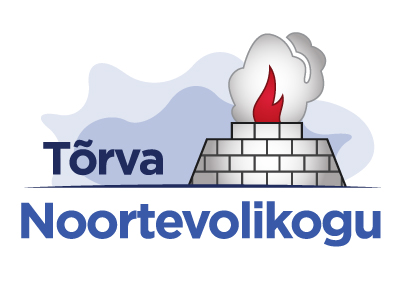 TÕRVA NOORTEVOLIKOGUISTUNGI PROTOKOLLTõrva Linna Noortevolikogu istung 18.mail 2014Tõrva Avatud Noortekeskuses, seminariruumis, Spordi tn.1Algus 12.00Lõpp  14.15Istungit juhatas Noortevolikogu esimees Romet Piller, protokollis Noortevolikogu sekretär Marietta Juurikas.Võtsid osa: Romet Piller, Triin Jaansalu, Sirle Jaansalu, Sirli Pippar, Hardo Adamson, Anett Kikas, Ülla Tamm, Kristiina Omuk (Skype), Karl KirtPuudusid: Kaspar Metsar, Katrin Saarep, Salme Ojap, Karl Karpov Külalised: Marietta Juurikas, Pille IlissonEelmise koosoleku protokolli kinnitamineEttekandja: Marietta JuurikasKohtumine Pille IlissonigaValimisedEttekandja: Karl KirtNoortesportEttekandja: Karl KirtÖö-orienteerumineEttekandja: Kaspar Metsar, Marietta JuurikasKohvikuõhtuEttekandja: Sirli PipparAjurünnak teeml „Noorteka siseruumide värskendus”Ettekandja: Romet PillerAsutuse külastusEttekandja: Romet PillerMKEMarietta tutvustas eelmise koosoleku protokolli ning pani kinnitamiseks hääletusele.OTSUS: Protokoll kinnitati ühehäälselt.Pille tutvustas pisur ennast, rääkkis kultuurimaja tegemistest. Hetkel maikuus on lasteetendus kinomajas, 20.mail. Toimub ka Valgamaa tantsupidu, lastekaitsepäev 1.juunil (sellega tegelevad ka LIONSi naised), jaanipäev- Põdrala, Helme ja Tõrva linn peavad seda koos Pikasilla laululaval, pannakse käima ka bussiliiklus Pikasilla-Tõrva vahel. Toimus ka volbripidu. 17.juunil tuleb Tõrva laulupeo tuli, tuli tuleb jalgratastel- siin palub Pille ka meie abi. 27.juunil toimub üritus „Talendid koju“- Hedvig Hanson ja Monika- Evelin Liiv annavad kontserdi. Juulikuu on vaba. Augustis toimub loitsufestival. Järgmine kohvikklubi toimub oktoobris, kuhu tulevad Inge ja Toomas Luige, hiljem läheb see üle tantsuõhtuks. Meie ülesandeks on välja mõelda midagi, mis tõmbaks ka noori ligi. Loodusfestivalil oleks ka noortevolikogu abi vaja. Samuti toimub laat augustis, kuhu tuleks ka tegevusi välja mõelda. Hardo võiks veel küsida Valdeko käest, kas oleks vaja vabatahtlikke Valgamaa tantsupeo korralduseks. Samuti peaksime ise ühendust võtma LIONSi naistega. Pille ootab alati noortevolikogu kultuurimaja üritustele kaasa aitama. Kunagi arutasime, et meil võiks olla projektijuhi ametikoht, kes tegeleks sügiseste valimistega. Tõime välja, et Karl võiks teha juhised sellele ametikohale. Samas oleks täiesti OK, kui meil oleks valimiskomisjoni esimees. Karl teeb valmis vajalikud paberid ja loob grupi.Põhjus, miks Karl selle teema üldse tõstatas, on see, et noored ja sport käivad tihti käsikäes. Peaksime arutama seda, kuidas panustada JK Tõrva arengusse.Seega peaksime koosolekule kutsuma Marek Visteri, Heido Kosemetsa, Feliks Goldingu. Koosolekul saaksime arutada seda, kuidas noortevolikogu saaks panustada JK Tõrva arengusse. Peaksime üldisemalt ka vaatama, kuidas noored sportimas käivad, mis võimalused neil siin linnas on jne. Võiksime anda ülevaate, mis olukord meil siin Tõrva erinevates klubides on. Kui palju noored trennis käivad, kui paljud TG vilistlased siin kohapeal spordiga tegelevad jne. Väga tähtis on teada, kuidas meie tublidel noorsportlastel läheb. Samuti peaksime arutama Tõrva ja teise 3 omavalitsusega seonduvat uue ajalehe ilmumist. Peaksime saama kokku linnavolikoguga, linnapeaga, abilinnapeaga. Triin on nõus olema ööorienteerumise uus eestvedaja. Uueks kuupäevaks pakuti 6.juunit. Triin lubas Siim Ausmehega ühendust võtta.  Sirlil ei ole hetkel kohvikuõhtu kohta midagi hetkel ette näidata.Seega, kohvikuõhtu saaks toimuda alles sügisel. Aga samas saame küsida ka Läti Saatkonna käest, kas nad kavatsevad sinna saarekese peale selle valge telgi üles panna. Peaksime proovima ka ENLile projekti kirjutada. Kokkuvõttes: noorteka juurde tahetakse välikohvik teha. Karl pakkus välja, et ta võtab ühendust Mihkel Rauaga, kellel omakorda on palju kontakte ja ta võibolla oskab soovitada, kellel noortega oleks huvitav rääkida. Tõrva Noortevolikogu FB kontole tuleb panna üles küsimus, keda noored tahaksid rääkimas näha. Kuupäeva me hetkel täpselt paika ei pane.Anett võttis ühendust Ivo Solomiga ning tema ütles, et me peame ise leidma aja, millal meile sobib veepuhastusjaama külla minna. Sest temale sobib igal ajal. Aga lihtsalt meie üli-busydes ajagraafikutes on võimatu leida aega, millal meile kõigile sobib.Noortevolikogu läks tutvuma noortekeskusega, et näha, mida siis täpsemalt muuta oleks vaja. Panime kirja mõned mõtted, mida võiks siin noortekas muuta. Nt kunstistuudiost maale tuua, vaibad maha panna, noorte tehtud fotod, X-box, Kardinad ära võtta jne.MKE. Ikka veel planeerib Valga noortekogu kohtumist kõikide Valgamaa noortevolikogudega. Noortekogu tahaks meile siia külla tulla ning see oleks justkui nagu motivatsiooniüritus.Triin tõi välja, et meile oleks kindlasti vaja motivatsioonikoolitust. Triin sõnas, et me võiks minna telkima. Pakuti välja, et minnakse Hiiumaale ja saadakse kokku Hiiumaa noortevolikoguga. Sellel üritusel peaks arutama ka valimiste asja- paneme paika valimiste ajad, kes mida korraldab jne. Kuupäevadeks jäi 18.-20.juuli. Romet küsis, kes meilt siit noortevolikogust läheks ENLi kevadseminari. Tõrva Noorte Liit sai projektide kaudu raha, mille eest saame osta mikrofone, statiive jne. Järgmine koosolek peaks olema väga informatiivne (kutsuda kohale linnavolikogu liikmed, Ivar Hanvere, uue ajalehe ülevaade, loitsu ülevaade jne).Lasteraamatukogust: lasteraamatukogu tööd on vaja parandada ning raamatukogude struktuuri on vaja parandada. Meil oleks vaja teada Tõrva noorte arvamust. Koosoleku juhatajaRomet PillerKoosoleku protokollija Marietta Juurikas